FLAMED KEBBAB LUNCHTo StartJheenga-Amritsari, Fried Battered Prawn, Mint SauceChoice of Kebab MainAngus Beef FilletChickenLocal Reef FishZucchini and Halloumi Cheeseserved with mushroom, capsicum, onionChoice of SaladSaffron RiceGrated Carrot and SultanaGarden GreenChoice of PotatoSweet Potato FriesClassic WedgeParsley CrispFlavoured YoghurtGarlicHerbMangoDessertChili Flamed Pineapple and Island Basil Sorbet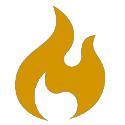 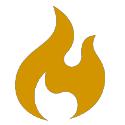 Bed & Breakfast Meal Plan - 49A La Carte & Ultimate Inclusions Meal Plan – IncludedUSD, 12% Service + 10% GST